POEMA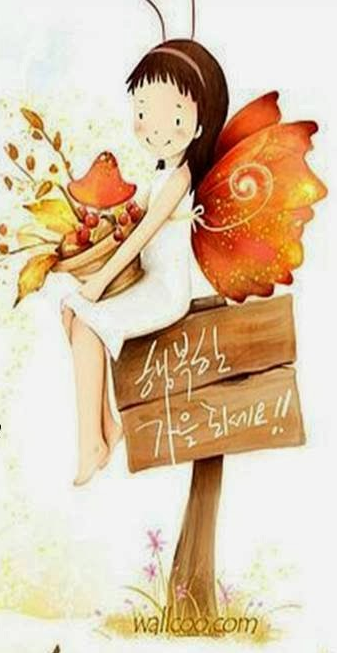 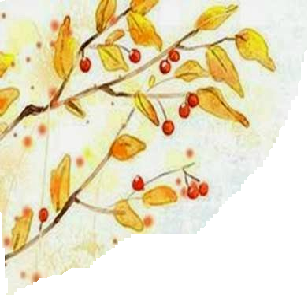 ENS ATRAPA LA TARDORAMB PLUJA I LA FRESCORUN CISTELL DE ROVELLONS,LA MAGRANA I LA DOLÇOR		                           ISABEL BARRIEL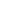 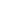 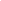 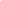 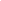 